УКРАЇНАЧЕРНІВЕЦЬКА ОБЛАСНА ДЕРЖАВНА АДМІНІСТРАЦІЯЧЕРНІВЕЦЬКА ОБЛАСНА ВІЙСЬКОВА АДМІНІСТРАЦІЯДЕПАРТАМЕНТ ОСВІТИ І НАУКИвул. М. Грушевського, 1, м. Чернівці, 58700, тел. (0372) 55-29-66, факс 57-32-84,Е-mail: doncv@ukr.net   Код ЄДРПОУ 39301337 12.03.2024 № 01-34/329                         На № ____________від _____________Керівникам органів управління у сфері освіти територіальних громад Керівникам закладів обласного підпорядкуванняВідповідно до Конституції України, Законів України «Про освіту», «Про повну загальну середню освіту», «Про дошкільну освіту», «Про основні засади державної політики у сфері утвердження української національної та громадянської ідентичності», Концепції реалізації державної політики у сфері реформування загальної середньої освіти «Нова українська школа» на період до 2029 року, схваленої розпорядженням Кабінету Міністрів України від 14.12.2016 № 988-р, наказу Департаменту освіти і науки Чернівецької обласної державної адміністрації (обласної військової адміністрації) від 11 серпня 2023 року № 159 «Про деякі питання національно-патріотичного виховання в закладах освіти Чернівецької області» Департаментом освіти і науки Чернівецької обласної державної адміністрації (обласної військової адміністрації) спільно з Громадською радою з питань співпраці з церквами і релігійними організаціями при Міністерстві освіти і науки України, Благодійним фондом «Живи, Україно!», Інститутом післядипломної педагогічної освіти Чернівецької області у березні-квітні запланований триденний семінар з питань духовно-морального виховання у закладах дошкільної та загальної середньої освіти.Програмою семінарів передбачено висвітлення таких питань:духовно-моральне виховання дітей дошкільного віку на засадах християнських цінностей;вивчення курсів духовно-морального спрямування у закладах загальної середньої освіти;спрямованість професійної діяльності вчителя предметів духовно-морального спрямування на зміцнення здоров’я сучасних школярів;презентація програм та підручників духовно-морального спрямування;християнські цінності в медійному просторі тощо.Додаткова інформація та програма будуть розміщені на сайті БФ «Живи Україно!» https://liveukraine.com.ua/ Цільова аудиторія: керівники органів управління у сфері освіти територіальних громад, директори закладів загальної середньої, дошкільної освіти Чернівецької області.Терміни проведення семінарів: І заїзд20-22.03.2024 р. (для директорів ЗДО) на базі ТК «Маєток «Сокільське» с.Тюдів, вул. Зелена, 20, Косівського району, Івано-Франківської області, реєстрація до 18.03.2024 року; ІІ заїзд20-22.04.2024 р. (для директорів ЗЗСО) на базі ТК «Маєток «Сокільське»      с.Тюдів, вул. Зелена, 20, Косівського району, Івано-Франківської області, реєстрація до 18.04.2024 року; ІІІ заїзд24-26.04.2024 р. (для керівників ОУО та директорів ЗЗСО) на базі ТК «Маєток «Сокільське» с.Тюдів, вул. Зелена, 20, Косівського району, Івано-Франківської області, реєстрація до 20.04.2024 року.Реєстрація на участь у семінарі за посиланням: https://liveukraine.com.ua/Про результати відбору учасників семінарів буде повідомлено додатково.За результатами триденного семінару зареєстровані учасники отримають сертифікати про підвищення кваліфікації. Проїзд – за рахунок сторони, що відряджає, проживання та харчування – за рахунок Фонду «Живи Україно!» та спонсорів.Просимо довести інформацію щодо проведення триденного семінару до відома керівників закладів освіти та сприяти участі у зазначеному заході.Контактні особи: Оксана Юріївна Шпанюк – моб. 0959220660                              Василь Володимирович Бербека – моб. 0671774290.             Директор Департаменту			                             Оксана САКРІЄРОксана Шпанюк, (0372) 551816Наталія Куриш, 0505520225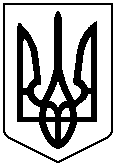 